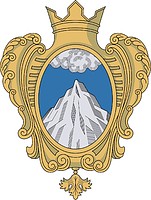 Совет Депутатовмуниципального образования  Копорское сельское поселениеЛомоносовского района Ленинградской областиЧетвертый созыв30 ноября  2022 года                                                                                № 31Об установлении земельного налогана территории Копорского сельского поселенияВ соответствии с Федеральным законом от 06.10.2003 N 131-ФЗ "Об общих принципах организации местного самоуправления в Российской Федерации", Налоговым кодексом Российской Федерации и Уставом муниципального образования Копорское сельское поселение, совет депутатов Копорского сельского поселения  РЕШИЛ:1. Установить на территории муниципального образования Копорское сельское поселение земельный налог в соответствии с главой 31 Налогового кодекса РФ.2. Установить налоговые ставки в следующих размерах:1) 0,3 процента в отношении земельных участков:- отнесенных к землям сельскохозяйственного назначения или к землям в составе зон сельскохозяйственного использования в населенных пунктах и используемых для сельскохозяйственного производства;- занятых жилищным фондом и объектами инженерной инфраструктуры жилищно-коммунального комплекса (за исключением доли в праве на земельный участок, приходящейся на объект, не относящийся к жилищному фонду и к объектам инженерной инфраструктуры жилищно-коммунального комплекса) или приобретенных (предоставленных) для жилищного строительства (за исключением земельных участков, приобретенных (предоставленных) для индивидуального жилищного строительства, используемых в предпринимательской деятельности);- не используемых в предпринимательской деятельности, приобретенных (предоставленных) для ведения личного подсобного хозяйства, садоводства или огородничества, а также земельных участков общего назначения, предусмотренных Федеральным законом от 29 июля 2017 года N 217-ФЗ "О ведении гражданами садоводства и огородничества для собственных нужд и о внесении изменений в отдельные законодательные акты Российской Федерации";- ограниченных в обороте в соответствии с законодательством Российской Федерации, предоставленных для обеспечения обороны, безопасности и таможенных нужд;2) 1,5  процента в отношении прочих земельных участков.3. В соответствии с п. 2 статьи 387 Налогового кодекса РФ установить налоговые льготы в виде освобождения от уплаты земельного налога в размере 100% следующим категориям налогоплательщиков:1)  казенные и бюджетные  учреждения, финансируемые за счет средств местного бюджета  Копорского сельского поселения;2) органы местного самоуправления  Копорского сельского поселения на земли, предоставленные для обеспечения их деятельности; 4. Признать отчетными периодами для налогоплательщиков-юридических лиц первый квартал, второй квартал и третий квартал календарного года.5. Налог подлежит уплате налогоплательщиками - юридическими лицами в   сроки,  установленные п. 1 статьи 397  Налогового кодекса Российской Федерации. 6. Физические лица уплачивают земельный налог в сроки, установленные п. 1 статьи 397 Налогового кодекса Российской Федерации.7. Считать утратившим силу с 1 января 2022 года решение Совета депутатов муниципального образования  Копорское сельское поселение от  12 ноября  2021 г. № 44 «Об установлении земельного налога на территории Копорского  сельского поселения»8. Настоящее решение подлежит официальному опубликованию и размещению на официальном сайте Копорского сельского поселения.9. Настоящее решение вступает в силу с 1 января 2023 года, но не ранее чем по истечении одного месяца со дня его официального опубликования в средствах массовой информации и не ранее 1-го числа очередного налогового периода по данному налогу.Глава муниципального образования:                      А.В. Дикий